DELTA	ZETA FOUNDATION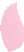 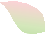 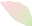 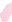 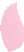 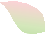 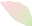 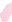 empower the womanLeadership Society 2018-2019The Leadership Society recognizes Delta Zeta sisters and friends who have given $2,500 or more during the fiscal year in unrestricted gifts. The Delta Zeta Foundation is grateful to the following sisters for their commitment and generosity:Barbara Jones Brotherton, Theta NuKimberly Saari Johnston, KappaCynthia Winslow Menges, AlphaRuth Weider Patterson, Beta ChiBrenda Frazier Reeve, Delta OmegaKim Anspach Rutkowski, Delta TauSandra K. Schreiber Stacey Wheeler Slaughter, KappaJane Elizabeth Spurgeon, Iota XiMary Ann Jones Underwood, Phi